Fiche en vue d’une affectation d'un contractuel provisoire (stagiaire).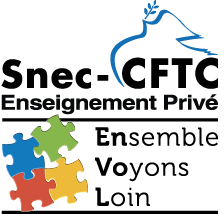 	(à adresser à vos représentants CFTC siégeant à la Commission Académique de l’Emploi-et en Commission Départementale de l' Emploi).Nom, prénom :Discipline de contrat :Autre matière complémentaire éventuelle (enseignée ou possible) :N° adhérent CFTC (INARIC)   : __________________Adresse personnelle : _______________________________________________________________________Code Postal _______________ 		Ville _________________________________Tél (celui de votre usage principal) :   ___ ___ ___ ___ ___ 		E-mail (privé) :       ______________________________ @ ________     . E-mail professionnel :      ________________________@ac-rennes-frSituation familiale : ___________________________________________________________Lauréat :	CAFEP       		CAER	      		Concours réservé                                                        Année de concours : ............Enseignement actuel essentiellement en (ou souhaité) :    Collège  	   et /ou LTG      LP                           Vos représentants Snec-CFTC aux commissions départementales de l’emploi :22 : Alain ALATERRE 2 Rte de Pléneuf 22550 HENANBIHEN         06 88 72 20 33   aalaterre@free.frOlivier GALL 37 rue du Docteur Corson   22200 GUIGAMP    06 71 73 26 81  olivier.gall@ac-rennes.fr29 : Christian GUILLERM 44 rue Erwan Marec 29200 BREST        02 98 41 42 27  christian.guillerm@bbox.fr         Anne-Marie CONAN  34 rue Albert Louppe  29200 BREST	06 89 80 22 24 anne-marie.conan@wanadoo.fr	  35 : Sylvie BIGNON   1 rue Henry Verneuil 35590 St. GILLES       	02 99 64 84 03 	sylvie.bignon350@gmail.com56 : Christian MAUGAN  Village de Breuzent 56270 PLOEMEUR	 02 97 86 21 54	c-maugan@orange.frGwenolé DESPRES  5  impasse Jacques Prévert 56700 KERVIGNAC  06 01 82 04 95 despresg@hotmail.com                                                                   CCMA et  CAE Bretagne :- Christian GUILLERM 44 rue Erwan Marec 29200 BREST 02 98 41 42 27      christian.guillerm@bbox.fr   - Anne-Marie CONAN  34 rue Albert Louppe  29200 BREST 06 89 80 22 24  anne-marie.conan@wanadoo.fr- Anne-Marie CONAN  34 rue Albert Louppe  29200 BREST 06 89 80 22 24  anne-marie.conan@wanadoo.fr	         Grade :  ________________,             Échelon :Ancienneté d’enseignement (réseaux public et privé) : _____ an(s) ___mois ___jours  au 31/08/2018.Établissement principal :Établissement secondaire :Vos souhaits principaux pour la rentrée  2019 :Commentaires utiles autres pour vos représentants CFTC :